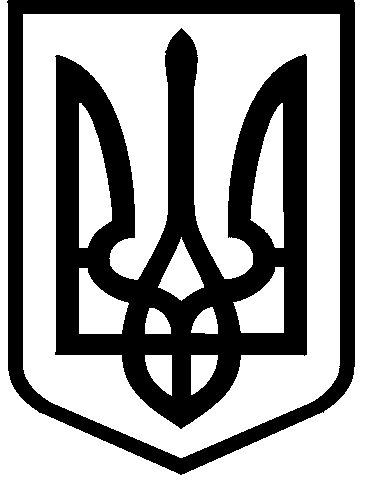 КИЇВСЬКА МІСЬКА РАДАII сесія  IX скликанняРІШЕННЯ____________№_______________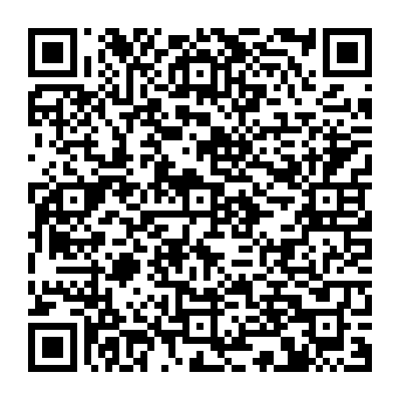 Відповідно до статей 9, 93, 141 Земельного кодексу України, статті 31 Закону України «Про оренду землі», пункту 34 частини першої статті 26 Закону України «Про місцеве самоврядування в Україні», розглянувши звернення товариства з обмеженою відповідальністю «Науково-виробниче підприємство «РЕСТІН» від 06 травня 2022 року № 716494056 про поновлення договору оренди земельної ділянки від 03 лютого 2011 року № 79-6-00803 (зі змінами) з доданими документами, враховуючи лист Голосіївської районної в місті Києві державної адміністрації від 16 квітня 2021 року № 100-5636, неналежне санітарне утримання земельної ділянки, та те, що орендарем не виконуються умови договору оренди земельної ділянки, Київська міська радаВИРІШИЛА:Відмовити в поновленні договору оренди земельної ділянки площею 0,5401 га (кадастровий номер 8000000000:72:082:0019) від 03 лютого 2011 року № 79-6-00803 (з урахуванням  додаткової угоди про поновлення, визнаної укладеною постановою Північного апеляційного господарського суду                              від 25 липня 2017 року у справі № 910/7795/16), укладеного між Київською міською радою та товариством з обмеженою відповідальністю «Науково-виробниче підприємство «РЕСТІН» для будівництва, експлуатації та обслуговування офісно-житлового комплексу з допоміжними приміщеннями та паркінгом на вул. Жилянській, 96-А у Голосіївському районі м. Києва (код виду цільового призначення - 02.07; категорія земель - землі житлової та громадської забудови, справа № 716494056).Департаменту земельних ресурсів виконавчого органу Київської міської ради (Київської міської державної адміністрації) поінформувати товариство з обмеженою відповідальністю «Науково-виробниче підприємство «РЕСТІН» про прийняття цього рішення.Товариству з обмеженою відповідальністю «Науково-виробниче підприємство «РЕСТІН» звільнити земельну ділянку, зазначену у пункті 1 вказаного рішення, привівши її у стан, придатний для подальшого використання.Контроль за виконанням цього рішення покласти на постійну комісію Київської міської ради з питань архітектури, містобудування та земельних відносин.ПОДАННЯ:ПОДАННЯ:Про відмову товариству з обмеженою відповідальністю «Науково-виробниче підприємство «РЕСТІН» в поновленні договору оренди земельної ділянки від 03 лютого 2011 року № 79-6-00803 (зі змінами)Київський міський головаВіталій КЛИЧКОЗаступник голови Київської міської державної адміністраціїз питань здійснення самоврядних повноваженьПетро ОЛЕНИЧДиректор Департаменту земельних ресурсіввиконавчого органу Київської міської ради(Київської міської державної адміністрації)Валентина ПЕЛИХПерший заступник директораДепартаменту земельних ресурсіввиконавчого органу Київської міської ради(Київської міської державної адміністрації)Віктор ДВОРНІКОВНачальник юридичного управління Департаменту земельних ресурсіввиконавчого органу Київської міської ради(Київської міської державної адміністрації)   Дмитро РАДЗІЄВСЬКИЙЗаступник директора Департаменту -начальник управління землеустрою та ринку земель Департаменту земельних ресурсів виконавчого органу Київської міської ради (Київської міської державної адміністрації)Анна МІЗІНВ. о. начальника відділу орендних відносинуправління землеустрою та ринку земельДепартаменту земельних ресурсіввиконавчого органу Київської міської ради(Київської міської державної адміністрації)Лілія ПОПЗаступник голови Київської міської державної адміністраціїз питань здійснення самоврядних повноваженьПетро ОЛЕНИЧДиректор Департаменту земельних ресурсів виконавчого органу Київської міської ради(Київської міської державної адміністрації)Валентина ПЕЛИХНачальник юридичного управління Департаменту земельних ресурсіввиконавчого органу Київської міської ради(Київської міської державної адміністрації)Дмитро РАДЗІЄВСЬКИЙПОГОДЖЕНО:Постійна комісія Київської міської радиз питань архітектури, містобудування таземельних відносин Голова	Секретар			Михайло ТЕРЕНТЬЄВЮрій ФЕДОРЕНКОВ. о. начальника управління правового забезпечення діяльності Київської міської радиВалентина ПОЛОЖИШНИК